صفحة التغطية: Cover Pageرقم البحث ........................عنوان البحث: عنوان البحث: عنوان البحث: عنوان البحث: عنوان البحث: عنوان البحث: عنوان البحث: عنوان البحث: عنوان البحث: عنوان البحث: إسم الباحث: إسم الباحث: إسم الباحث: إسم الباحث: إسم الباحث: إسم الباحث: أسماء الباحثين:الباحث المراسل:أسماء الباحثين:الباحث المراسل:أسماء الباحثين:الباحث المراسل:أسماء الباحثين:الباحث المراسل:ترتيب الباحثترتيب الباحثعدد الباحثينعدد الباحثينعدد الباحثينمنشور  منشور  منشور  منشور  منشور  منشور  مقبول للنشر  مقبول للنشر  مقبول للنشر  مقبول للنشر  اسم المجلة:فئة المجلة:اسم المجلة:فئة المجلة:اسم المجلة:فئة المجلة:اسم المجلة:فئة المجلة:اسم المجلة:فئة المجلة:اسم المجلة:فئة المجلة:اسم المجلة:فئة المجلة:اسم المجلة:فئة المجلة:اسم المجلة:فئة المجلة:اسم المجلة:فئة المجلة:رقم المجلد رقم المجلد رقم المجلد رقم المجلد العددالعددالعددالصفحةالصفحةالصفحةتاريخ النشرتاريخ النشرتاريخ النشرتاريخ النشرتاريخ النشرتاريخ النشرتاريخ قبول النشرتاريخ قبول النشرتاريخ قبول النشرتاريخ قبول النشرالترقيم الدولي ISSN :الترقيم الدولي ISSN :الترقيم الدولي ISSN :الترقيم الدولي ISSN :الترقيم الدولي ISSN :الترقيم الدولي ISSN :الترقيم الدولي ISSN :الترقيم الدولي ISSN :الترقيم الدولي ISSN :الترقيم الدولي ISSN :بلد النشر:بلد النشر:بلد النشر:بلد النشر:بلد النشر:بلد النشر:بلد النشر:بلد النشر:بلد النشر:بلد النشر:الجهة الناشرة: المجلة:    إلكترونية                 ورقية              ورقية و إلكترونية   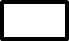 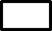 الجهة الناشرة: المجلة:    إلكترونية                 ورقية              ورقية و إلكترونية   الجهة الناشرة: المجلة:    إلكترونية                 ورقية              ورقية و إلكترونية   الجهة الناشرة: المجلة:    إلكترونية                 ورقية              ورقية و إلكترونية   الجهة الناشرة: المجلة:    إلكترونية                 ورقية              ورقية و إلكترونية   الجهة الناشرة: المجلة:    إلكترونية                 ورقية              ورقية و إلكترونية   الجهة الناشرة: المجلة:    إلكترونية                 ورقية              ورقية و إلكترونية   الجهة الناشرة: المجلة:    إلكترونية                 ورقية              ورقية و إلكترونية   الجهة الناشرة: المجلة:    إلكترونية                 ورقية              ورقية و إلكترونية   الجهة الناشرة: المجلة:    إلكترونية                 ورقية              ورقية و إلكترونية   الرابط الإلكتروني للمجلة:الرابط الإلكتروني للمجلة:الرابط الإلكتروني للمجلة:الرابط الإلكتروني للمجلة:الرابط الإلكتروني للمجلة:الرابط الإلكتروني للمجلة:الرابط الإلكتروني للمجلة:الرابط الإلكتروني للمجلة:الرابط الإلكتروني للمجلة:الرابط الإلكتروني للمجلة:الرابط الإلكتروني للبحث:الرابط الإلكتروني للبحث:الرابط الإلكتروني للبحث:الرابط الإلكتروني للبحث:الرابط الإلكتروني للبحث:الرابط الإلكتروني للبحث:الرابط الإلكتروني للبحث:الرابط الإلكتروني للبحث:الرابط الإلكتروني للبحث:الرابط الإلكتروني للبحث:البحث مستل من الرسائل الجامعية أو مشاريع التخرج التي أشرف عليها  المتقدمالبحث مستل من الرسائل الجامعية أو مشاريع التخرج التي أشرف عليها  المتقدمالبحث مستل من الرسائل الجامعية أو مشاريع التخرج التي أشرف عليها  المتقدمالبحث مستل من الرسائل الجامعية أو مشاريع التخرج التي أشرف عليها  المتقدمالبحث مستل من الرسائل الجامعية أو مشاريع التخرج التي أشرف عليها  المتقدمالبحث مستل من الرسائل الجامعية أو مشاريع التخرج التي أشرف عليها  المتقدمالبحث مستل من الرسائل الجامعية أو مشاريع التخرج التي أشرف عليها  المتقدمالبحث مستل من الرسائل الجامعية أو مشاريع التخرج التي أشرف عليها  المتقدمالبحث مستل من الرسائل الجامعية أو مشاريع التخرج التي أشرف عليها  المتقدمالبحث مستل من الرسائل الجامعية أو مشاريع التخرج التي أشرف عليها  المتقدمنعم                                                            اسم الطالب: (في حال كانت الإجابة أعلاه بنعم)نعم                                                            اسم الطالب: (في حال كانت الإجابة أعلاه بنعم)نعم                                                            اسم الطالب: (في حال كانت الإجابة أعلاه بنعم)نعم                                                            اسم الطالب: (في حال كانت الإجابة أعلاه بنعم)نعم                                                            اسم الطالب: (في حال كانت الإجابة أعلاه بنعم)لا    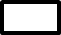 لا    لا    لا    لا    نوع البحث:مؤتمر           ورقة علمية    ملحوظة علمية     براءة اختراع   مراجعة علمية 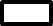 نوع البحث:مؤتمر           ورقة علمية    ملحوظة علمية     براءة اختراع   مراجعة علمية نوع البحث:مؤتمر           ورقة علمية    ملحوظة علمية     براءة اختراع   مراجعة علمية نوع البحث:مؤتمر           ورقة علمية    ملحوظة علمية     براءة اختراع   مراجعة علمية نوع البحث:مؤتمر           ورقة علمية    ملحوظة علمية     براءة اختراع   مراجعة علمية نوع البحث:مؤتمر           ورقة علمية    ملحوظة علمية     براءة اختراع   مراجعة علمية نوع البحث:مؤتمر           ورقة علمية    ملحوظة علمية     براءة اختراع   مراجعة علمية نوع البحث:مؤتمر           ورقة علمية    ملحوظة علمية     براءة اختراع   مراجعة علمية نوع البحث:مؤتمر           ورقة علمية    ملحوظة علمية     براءة اختراع   مراجعة علمية نوع البحث:مؤتمر           ورقة علمية    ملحوظة علمية     براءة اختراع   مراجعة علمية البحث منشور خلال العمل في جامعة البلقاء التطبيقيةالبحث منشور خلال العمل في جامعة البلقاء التطبيقيةالبحث منشور خلال العمل في جامعة البلقاء التطبيقيةالبحث منشور خلال العمل في جامعة البلقاء التطبيقيةالبحث منشور خلال العمل في جامعة البلقاء التطبيقيةالبحث منشور خلال العمل في جامعة البلقاء التطبيقيةمنشور خلال العمل في جامعة أو جهة أخرىاسم الجامعة أو الجهة الأخرى:منشور خلال العمل في جامعة أو جهة أخرىاسم الجامعة أو الجهة الأخرى:منشور خلال العمل في جامعة أو جهة أخرىاسم الجامعة أو الجهة الأخرى:منشور خلال العمل في جامعة أو جهة أخرىاسم الجامعة أو الجهة الأخرى:مقدم الطلبالإسم    .......................التوقيع   .......................مقدم الطلبالإسم    .......................التوقيع   .......................رئيس القسم.....................................................رئيس القسم.....................................................رئيس القسم.....................................................رئيس القسم.....................................................رئيس القسم.....................................................عميد الكلية...................................................عميد الكلية...................................................عميد الكلية...................................................